CORPORATE SOCIAL RESPONSIBILITY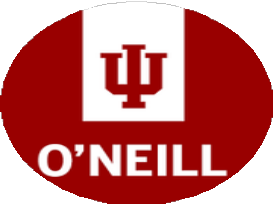 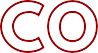 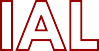 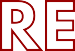 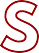 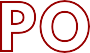 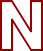 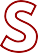 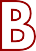 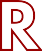 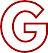 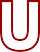 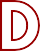 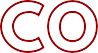 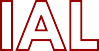 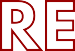 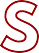 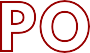 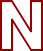 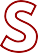 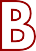 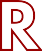 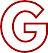 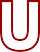 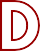 O'Neill Career Hub: PSA CommunitySummaryCorporate Social Responsibility goes by many names: shared value, sustainability, and corporate responsibility. Corporate Social Responsibility integrates issues of the workplace, community, and marketplace into core business strategies. A socially responsible company operates in a way that enhances society and theenvironment instead of contributing negatively to them. Companies will incorporate CSR to improve bottom-line financials, access investment opportunities, and refine their public image but also support local and global communities.EmployersStarbucks TomsJohnson and Johnson PfizerWells FargoFord Motor Company DisneyGoogle Washington PostOther ResourcesHarvard Business Review: The Truth About CSRBusiness for Social Responsibility Association of Corporate Citizenship ProfessionalsWork for Good: Nonprofit Jobs Alumni Spotlight: Google.org Alumni Spotlight: Eli Lilly